Областное государственное бюджетное профессиональное образовательное учреждение«Томский политехнический техникум»(ОГБПОУ «ТПТ»)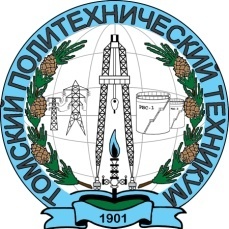 Методические указания по выполнению курсовой работыпо МДК 03.01 «Организация и планирование работы структурного подразделения»специальности 15.02.01 «Монтаж и техническая эксплуатация промышленного оборудования (по отраслям)»Томск  2017Методические указания по выполнению курсовой работыпо МДК 03.01 «Организация и планирование работы структурного подразделения» для специальности 15.02.01 Монтаж и техническая эксплуатация промышленного оборудования: Томск - ОГБПОУ «ТПТ»-2017.-25сРазработал: Тюркина Е.Д., преподаватель ОГБПОУ «ТПТ»Рецензенты: Cамсонов С.К., преподаватель ОГБПОУ «ТПТ»Пузырева В.А., ведущий инженер ОПП АО «Транснефть-Центральная Сибирь»АннотацияМетодические указания предназначены для выполнения курсовой работы, предусмотренной  учебным планом,  студентами 3 курса специальности 15.02.10 «Монтаж и техническая эксплуатация промышленного оборудования (по отраслям)»,  по МДК 03.01 «Организация и планирование работы структурного подразделения».Курсовая работа представляет собою достаточно серьёзное исследование, предполагающее не только обобщение научно - технической и специальной базы знаний, но и выполнение практических расчетов по подбору оборудования и выбору типу технологического процесса, анализ проведенных мероприятий на производственном объекте.Работа студентов над темой курсовой работы связана с углублением и расширением знаний, приведением их в систему, формированием и развитием исследовательской, информационной, профессиональной компетентности и самостоятельной работы.Курсовая работа является одним из важнейших видов учебного процесса и выполняется при изучении МДК 03.01 «Организация и планирование работы структурного подразделения». Цель курсового проектирования – приобретение навыков работы с нормативными документами, техническими схемами, технологическими картами, технической и справочной литературой, самостоятельное решение организационных и технических вопросов, планирование бюджета участка и предприятия в целом. СодержаниеПояснительная записка______________________________________________________51. Общие положения________________________________________________________6 1.1 Примерная тематика курсовых проектов____________________________________6 1.2 Структура курсового проекта_____________________________________________7 1.3 Критерии оценки курсового проекта________________________________________82. Содержание пояснительной записки курсового проекта_________________________9 2.1 Геолого-экономические характеристики района работ. _______________________10 2.2 Географические особенности района работ ________________________________ 10 2.3 Организационная структура предприятия__________________________________11  2.4 Численный и квалификационный состав бригады ___________________________112.5 График сменности работ_________________________________________________123 Расчетная часть3.1 Исходные данные_______________________________________________________133.2 Расчет количества оборудования и его загрузки_____________________________133.3 Расчет штата участка____________________________________________________143.4 Расчет стоимости материалов_____________________________________________163.5 Расчет фонда заработной платы по категориям работающих ___________________173.5.1 Расчет затрат на электроэнергию_______________________________________3.5.2 Расчет затрат на воду (пар)_________________________________________3.5.3 Расчет прочих цеховых расходов______________________________________3.6 Расчет технико-экономических показателей цехаЗаключение_____________________________________________________________22Список литературы_______________________________________________________23Приложение 1 Задание КР_________________________________________________24Приложение 2 Примерное содержание КР____________________________________25 Пояснительная записка Методические указания по выполнению курсовой работы предназначены для студентов специальности 15.02.10 «Монтаж и техническая эксплуатация промышленного оборудования (по отраслям)» по МДК 03.01 «Организация и планирование работы структурного подразделения» и составлены в соответствии со стандартом, учебным планом. Выполнение задач курсовой работы способствует формированию у студентов следующих профессиональных и общих компетенций согласно требованиям ФГОС:ПК 3.1. Планировать работу структурных подразделений. ПК 3.2. Организовывать работу структурных подразделений. ПК 3.3. Руководить работой структурных подразделений. ПК 3.4. Оценивать экономическую эффективность производственной деятельности участка при монтаже и ремонте промышленного оборудования. ОК 1. Выбирать способы решения задач профессиональной деятельности, применительно к различным контекстам; ОК 2. Осуществлять поиск, анализ и интерпретацию информации, необходимой для выполнения задач профессиональной деятельности; ОК 3. Планировать и реализовывать собственное профессиональное и личностное развитие;ОК 4. Работать в коллективе и команде, эффективно взаимодействовать с коллегами, руководством, клиентами;ОК 5. Осуществлять устную и письменную коммуникацию на государственном языке с учетом особенностей социального и культурного контекста;ОК 6. Проявлять гражданско-патриотическую позицию, демонстрировать осознанное поведение на основе традиционных общечеловеческих ценностей;ОК 7. Содействовать сохранению окружающей среды, ресурсосбережению, эффективно действовать в чрезвычайных ситуациях;ОК 8. Использовать средства физической культуры для сохранения и укрепления здоровья в процессе профессиональной деятельности и поддержания необходимого уровня физической подготовленности;ОК 9. Использовать информационные технологии в профессиональной деятельности;ОК 10. Пользоваться профессиональной документацией на государственном и иностранных языках;ОК 11. Планировать предпринимательскую деятельность в профессиональной сфере..Курсовая работа является самостоятельной работой студентов техникума, обучающихся по специальности 15.02.10 «Монтаж и техническая эксплуатация промышленного оборудования (по отраслям)». Проект составляется по материалам производственной и преддипломной практики, которую студенты проходят после третьего курса теоретического обучения и имеют необходимый запас знаний. Тематика курсовых работ разрабатывается и утверждается на заседании комиссии электротехнического профиля. При этом преподаватели, исходя из своих научных интересов, интересов студентов, учитывают направления обслуживания и ремонта нефтегазового оборудования в рамках утвержденных тем.Конкретная тематика курсовых работ отвечает следующим требованиям:· соответствие задачам профессиональной подготовки специалистов;· анализ экономических затрат в ходе производственного процесса;· приобщение студентов к работе над проблемами, которые изучаются и решаются в настоящее время научными и производственными предприятиями нефтегазовой отрасли.	При выборе темы исходят  из возможности использования материалов курсовой работы  для дальнейшего развития, расширения и углубления выбранной темы в последующей   дипломной работе.  Работа по избранной теме должна носить исследовательский и практический характер. Формулировки темы курсовой работы согласуются с преподавателем. После этого студент не имеет право самостоятельно менять тему.	Курсовая работа должна быть написана логически последовательно литературным языком.1. Общие положения1.1. Примерная тематика курсовых проектов 1.Расчет технико-экономических показателей участка технического обслуживания и ремонта насосного агрегата НПС-35-60-5002.Расчет технико-экономических показателей участка по техническому обслуживанию и ремонту оборудования и сооружений нефтеперекачивающих станций3.Расчет технико-экономических показателей участка монтажа, ремонта и технического обслуживания вертикальных стальных резервуаров РВС 4.Расчет технико-экономических показателей монтажа, обслуживания и ремонта оборудования для герметизации устья скважины5.Расчет технико-экономических показателей технического обслуживания и проведения ремонтных работ нефтяных отстойников 6.Расчет технико-экономических показателей участка монтажа и эксплуатации подшипника №118 в насосе типа НВ7.Расчет технико-экономических показателей участка эксплуатации и ремонта сосудов, работающих под давлением8.Расчет технико-экономических показателей участка технического обслуживания и ремонта фонтанной арматуры с обвязкой, рассчитанной на давление 7-105 МПа9. Расчет технико-экономических показателей участка технического обслуживания и ремонта буровых дегазаторов 10. Расчет технико-экономических показателей участка технического обслуживания и ремонта нефтегазовых сепараторов типа НГС и НГСВ11. Расчет технико-экономических показателей участка технического обслуживания и эксплуатации оппозитных компрессоров для тяжелых условий работы серии JGZ и JGU «Ариэль»12. Расчет технико-экономических показателей участка монтажа и демонтажа, ввода в эксплуатацию, ухода и диагностики высоконапорного секционного насоса «Sterling – MSL»13. Расчет технико-экономических показателей участка технического обслуживания и ремонта талевого блока У-4-30014.Расчет технико-экономических показателей участка технического обслуживания и ремонта отсекающих и регулирующих клапанов, применяемых на месторождениях «Востокгазпром»15. Расчет технико-экономических показателей участка монтажа, эксплуатации и технического обслуживания дисковых задвижек ЗД 6516. Расчет технико-экономических показателей участка технического обслуживания оборудования для очистки бурового раствора зарубежной компании «Свако» 17.Расчет технико-экономических показателей участка по техническому обслуживанию и ремонту электроцентробежных погружных насосов УЭЦН 18. Расчет технико-экономических показателей участка ремонта и технического обслуживания редукторов Ц2НШ-750 в станке качалке СКР-8 19. Расчет технико-экономических показателей эксплуатации верхних приводов серии «Varco»20. Расчет технико-экономических показателей технологического регламента на ремонт насоса 12НА 9*4 21. Расчет технико-экономических показателей участка технического обслуживания и ремонта шламового насоса ВШН-15022. Расчет технико-экономических показателей участка монтажа и технического обслуживания соединительных муфт23. Расчет технико-экономических показателей участка эксплуатации и технического обслуживания установок АГЗУ1.2. Структура курсового проектакурсовой проект должен состоять из:-пояснительной записки (текстовый документ)-приложение в виде технологических карт.1.2.1. Содержание пояснительной записки.В содержание курсовой работы по вышеуказанной тематике должны входить разделы:ВведениеГеографо-экономическая характеристика региона работОрганизационная структура предприятия Численность и квалификационный состав бригады, график сменности Расчет количества оборудования и его загрузкиРасчет стоимости материаловРасчет фондов заработной платыРасчет цеховых расходовТехнико-экономические показатели участкаЗаключениеСписок используемой литературыПояснительная записка (ПЗ) должна состоять из материалов, изложенных в указанной ниже последовательности (приложение 2):-титульный лист;-задание на курсовую работу, заполняется руководителем курсового проектирования и должно содержать все исходные данные, обеспечивающие качественное выполнение курсового проекта (Приложение 1);-содержание, перечисляются последовательно все разделы, подразделы ПЗ, список использованной литературы (Приложение 2);-введение- дается оценка современного состояния отрасли, актуальность темы курсового проекта, характеристика предприятия, где проходила производственная практика;-географо-экономическая характеристика региона работ- включает в себя описание температурных географических и других особенностей региона проведения работ. На основании данного, выбора проектируются следующие разделы курсового проекта;-расчетный раздел включает в себя расчеты, согласно заданию, на курсовую работу; -заключение, должно содержать краткие выводы, оценку выполнения поставленных задач, значимость курсового проектирования в учебной деятельности студента;-список использованной литературы. Включаются только те источники, на которые имеются ссылки в текстовом документе ПЗ, источники нумеруются в алфавитном порядке;-приложение, включаются все материалы вспомогательного характера, на все приложения должны быть ссылки в текстовом документе   ПЗ, номер приложения обозначается буквами русского алфавита, начиная с А, за исключением букв ё,з,и,о,ч,ы,ъ,ь.Оформление пояснительной записки-Объем пояснительной записки курсовой работы составляет 20-30 страниц печатного текста. Текст выполняется на листах А4 расположенных вертикально и имеющих рамки. Текст ПЗ выполняется машинописным способом, черным цветом, схемы и рисунки при использовании компьютерной графики в цветном изображении. Размер компьютерного шрифта - не мене 14пт. Межстрочный интервал 1,5. нумерация страниц начинается с третьего листа.-Формулы в текстах располагаются по центру на отдельных строках и отделяются от основного текста промежутками в один интервал, в конце каждой формулы через запятую указываются единицы измерения определяемой величины. Все формулы нумеруются арабскими цифрами, которые записываются на уровне формул в конце строки в круглых скобках в пределах всего текста (сквозная нумерация) или одного раздела, располагаются друг под другом. Между номером и формулой в квадратных скобках дается ссылка на источник. Состоящий из номера источника по списку литературы и страницы, на которой расположена формула в источнике. Под формулой приводится расшифровка всех входящих в её состав обозначений с указанием единиц измерения. Каждое обозначение расшифровывается на отдельной строчке с красной строки. Первая строка расшифровки начинается со слова «где» без двоеточий и красной строки.-Цифровой материал оформляется в виде таблиц. Таблицам присваивается порядковый номер и название, которые помещаются над таблицей слева, с красной строки. При переносе части таблицы на другой лист заголовок не повторяется. А над таблицей слева пишется «Продолжение таблицы» с указанием её номера.-В текст допустимо включать иллюстрации, которые выполняются на отдельных листах или совмещаются с текстом. Поясняющие данные к рисунку располагаются под названием рисунка, нумерация рисунков сквозная, с красной строки. Например, рисунок 1 – Обзорная карта района работ.-Заголовки и подзаголовки выполняются прописными буквами симметрично тексту, не подчеркиваются, точка в конце заголовка не ставится. Все разделы имеют сквозную нумерацию, подразделы нумеруются в пределах раздела.1.3. Критерии оценки КРОценка за выполненный курсовой работы выставляется на основании следующих критериев:1. Соответствие содержания КР выданному заданию на курсовую работу.2. Правильность и качество схем, рисунков, чертежей оборудования в соответствии с технологическим процессом.4. Полнота и точность описания всех технологических процессов.5. Обоснованность расчетов согласно выбранному технологическому процессу и организационно-правовой форме предприятия.7. Соответствие выполненных расчетов стандартным методикам.8. Правильность выполнения расчетов.9. Качество и соответствие оформления расчетно-пояснительной записки КР требованиям ЕСКД.10. Соответствие технологического процесса содержанию пояснительной записки и теме КР и правильность его выполнения.11.Соблюдение сроков выполнения разделов курсовой работы.12.Качество презентации и защиты курсовой работы:-каждый полно и правильно представленный раздел пояснительной записки– 10 баллов;-правильно и в полном объёме выполненное расчётное задание – 20 баллов;-правильно и в полном объёме выполненное графическое задание – 20 баллов-правильный и полный ответ на дополнительный вопрос защиты (не более двух) –      5 баллов;Максимальное количество баллов – 80. При оценке всех видов работ используется следующая шкала оценки образовательных достижений:2. Содержание пояснительной записки курсовой работыВведениеОценка современного состояния отрасли, актуальность темы курсовой работы, характеристика предприятия, где проходила производственная практика. Введение представляет собою краткую общую характеристику курсовой работы.  В объёме «введения» должно быть   1-2страницы. Обязательные компоненты введения: актуальность темы, объект исследования и цели работы. Объект исследования - это оборудование или технологический процесс, который будет изучаться в рамках выбранной темы. Цель работы – это формулирование желаемого результата исследования. В формулировке цели курсовой работы отражается то, что автор работы намерен получить по её завершению. Текстуально, цель почти полностью повторяет название или тему работы.Общая частьМетодические указания к выполнению курсовой работыМетодические указания помогут студентам в выполнении курсовой работы и   могут стать основой экономической части дипломного проекта по обслуживанию нефтегазового оборудования.Выполнение курсовой работы поможет достичь следующих целей:Путем практических расчетов систематизировать и закрепить теоретические знания по предмету, привить студентам навыки самостоятельной работы и применить их для решения конкретных задач при проектировании участка.Умение практически пользоваться нормативными справочными материалами из различных источников (учебные, методические пособия, лекционный материал, справочники и т.д.).Предварительно студенты должны ознакомиться с опытом работы аналогичного участка на предприятиях в период производственной и преддипломной практики.Курсовая работа должна состоять из объяснительной записки, расчетов и таблиц на 20-30 листах. В начале расчетно-объяснительной записки помещается титульный лист, лист задания на специальном бланке, оглавление и текст объяснительной записки. В тексте записки следует соблюдать единую терминологию. При выполнении расчетов рекомендуется сначала написать формулу в буквенном обозначении, дать понятие входящих в нее величин, а затем произвести расчет по этой формуле. При оформлении пояснительной записки следует руководствоваться требованиями, предъявляемыми стандартом техникума по оформлению курсовых и дипломных работ.2.Географо-экономическая характеристика района работ2.1Характеристика района работ. В данном разделе, необходимо подробно описать район работ. Можно привести информацию о развитии месторождения, открытии, продуктивных залежах. Привести сведения о площадке проведения работ, вид транспорта для доставки вахт, источники и характеристики водоснабжения, энергоснабжения, связи и местных стройматериалов.2.2Географические особенности района работ.Можно отразить общую информацию о районе работ, температурный режим, географические особенности и продолжительность зимнего периода. Данные лучше отразить в таблице.Таблица 1. Общие сведения о районе работВ данном разделе можно разместить обзорную карту района работ если таковая имеется.2.3 Организационная структура предприятия.Самым главным организационным звеном предприятия является аппарат управления. От работы этого аппарата зависит организация всех работ на предприятии, зависит слаженность действий цехов и служб.В данном разделе целесообразно указать предприятие, упомянуть о его организационно правовой форме, т.к. это важно для дальнейших расчетов. Привести схему управленческой структуры предприятия с указанием той структуры где проводятся работы. Например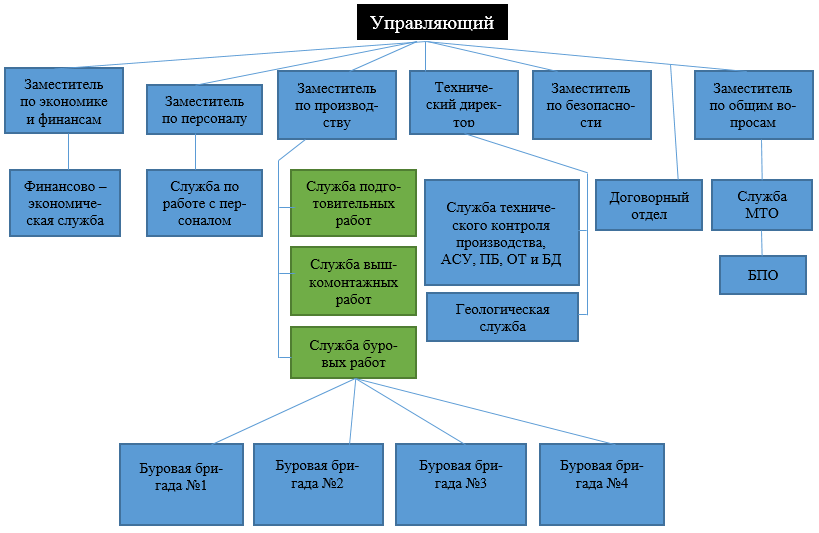 2.4 График сменности работы бригады.Бригада является основным производственным звеном на предприятии. Ее состав изменяется от вида и объема работ. На месторождении бригады работают вахтовым методом, работы ведутся несколькими вахтами. В зависимости от предприятия длительность вахт изменяется, работы чаще введутся в 2 смены. Поэтому необходимо составить график сменности вахт и отразить продолжительность вахт в таблице.Таблица 2. График сменности вахт (например).3. Расчетная часть3.1. Исходные данные Согласно выданному заданию заполнить таблицу 1Таблица 1. Исходные данные. Для заполнения данной таблице необходимо воспользоваться информацией о технологическом процессе проведения мероприятия, длительности операций, проведении планово-предупредительных ремонтов оборудования.3.2. Расчет количества оборудования и его загрузкиДля нефтегазового производства оборудование рассчитывается по формуле:Ср=N*Тшт/F эф.об.*Кпгде Тшт- норма времени на единицу продукцииКп –коэффициент, учитывающий перевыполнение плана (1.1)F эф.об- эффективный фонд времени работы оборудования в год, рассчитывается с помощью производственного календаря в текущем годуF эф.об= F н* (1-β/100)*Тсм*Sгде Fy_ номинальный фонд времени в днях за годβ - % простоя оборудования при выполнении ремонтных работ (10%)Тсм – продолжительность смены в часахS – количество сменТак как расчетное количество станков часто получается дробным числом, его округляют до рационального целого числа в большую сторону, т.е. принятое количество станков – Сп.Ср≥Сп поэтому рассчитывается коэффициент загрузки оборудования∑3= Ср/Сп0где Ср- расчетное количество станковСп – принятое количество станковПроизведенные расчеты сводятся в таблицу 2Таблица 2. Расчетное число производственного оборудования Данные расчета загрузки оборудования следует представить в виде графикаРисунок 1 – график загрузки оборудования3.3. Расчет штат участка3.3.1. Расчет количества основных рабочих производится по профессиямПри бригадной форме работы или многостаночном обслуживании оборудования расчет производится по формуле:Рщ=Сп*Нобс.*S(1+α/100)Где Сп- количество обслуживаемых станковНобс – норма обслуживания станковS –количество сменα- % резервирования рабочих на случай болезни, отпускаα=Пн/Fэф.д. *100 (%)где  Пн – планируемые невыходы (табл. 4)F эф.д. –эффективный фонд времени рабочего в днях (табл.4)При норме обслуживания оборудования 1/1 количество основных рабочих рассчитывается по формуле:Ро=N*t шт. /F эф.р.*КпГде N – годовая программаt шт. – норма времени на обработку единицы продукцииКп – коэффициент перевыполнения нормы выработки рабочимF эф. р. – эффективный фонд времени рабочего в год (час) (таблица 3)Таблица 3. Эффективный фонд времени рабочего в годТаблица 4. Ведомость основных рабочих Расчетное количество рабочих в случае дробной величины округляется до целого числа в большую сторону.3.3.2Расчет вспомогательных рабочихПроизводится в процентах от основных рабочих (10-50% в зависимости от уровня автоматизации производственного процесса).На рассчитанное количество вспомогательных рабочих составляется ведомость вспомогательных рабочих, таблица 5. Ее форма аналогична таблице 4.Полученное количество вспомогательных рабочих распределяется по профессиям, для чего необходимо ознакомиться с перечнем профессий вспомогательных рабочих цеха завода и выбрать наиболее необходимые.3.3.3. Расчет ИТР, служащих, МОП.Расчет инженерно-технических рабочих производится на основании расчета количества основных рабочих. ИТР составляют 12-15%, служащие 2-3%, младший обслуживающий персонал 2-3%.Расчет производится по формулеИТР=Ро*12/100%Служащие = Ро*2/100%МОП-Ро*2/100%На рассчитанное количество работников составляется штатное расписание, таблица 6.Таблица 5. Штатное расписание ИТР, служащих, МОП.Размер должностных окладов устанавливается в соответствии с данными предприятия.3.3.4 Организация труда на участкеСледует описать формы работы, применяемые на данном участке, какой тип рабочего места, какие нормы труда соответствуют данным видам работ.3.4. Расчет стоимости материаловРасчет сводится в таблицу6 Таблица 6. Стоимость материалов1 – наименование материала, используемого для изготовления деталей2 – марка материала, используемого согласно ГОСТ3- годовая программа выпуска продукции4- норма расхода материала на ед. продукции5- общий вес материалов в тоннах, кг.6- стоимость единицы материала7- общая стоимость материаловРасчет стоимости материалов производится по формуле Мо=Носп*Зосн-Нотх*Sотх где Мо- стоимость основных материаловН осн- норма расхода основных материалов на единицу продукции (согласно технологическим картам)Sотх- стоимость единицы отходов.3.5. Расчет фонда заработной платы по категориям работающихРасчет производится в соответствии с видами заработной платы.2.7.1 Для основных рабочих1. Основной фонд заработной платыЗо.сд.= ƩN*в руб.Где N – годовая программав – расценок за изготовление единицы продукциив= Тшт *Qрубгде Ешт- глрма времени на единицу продукцииQ – часовая тарифная ставка, соответствующая разряду работыДоплаты. Они составляют 60% от основной заработной платыД ед. =З о. сд. *60/100 руб.Общий фонд заработной платыЗ общ. = З о. сд.+ Дед.Среднемесячная заработная платаЗ ср. сд. = З общ./Ро*12 руб.Начисления социального характера составляют 30,2% от общего фонда заработной платыН соц. = З общ*30,2%/100 руб.2.7.2 Для вспомогательных рабочих1. основной фонд заработной платыЗ в=Рв*Q*Fэф. Р. Руб.Где Рв- количество вспомогательных рабочих данного разрядаQ –часовая тарифная ставка рабочих данного разрядаF эф – см. таблицу 4.Все остальные расчеты (2,3,4,5,6) аналогично разделу 2.7.12.7.3 Расчет заработной платы для ИТР1. Основной фонд заработной платыЗ итр=Ʃокл*12 руб.Где Ʃокл- сумма окладов по штатному расписанию за месяц из таблицы 7Все остальные расчеты (2,3,4,5,6) аналогично разделу 2.7.1. Разделы 2.7.4 – расчет заработной платы служащих и 2.7.5. – расчет заработной платы МОП аналогичны данному разделу Для оформления данных расчетов составляется таблица 8.Таблица 7. Сводный фонд заработной платы2.8 Расчет цеховых расходов2.8.1 Расчет стоимости электроэнергии на технологические нуждыSэ=Sквт/ч*WсГде S квт – стоимость 1 квт/час силовой электроэнергииWc – количество требуемой энергииWc = N уст*Fэф.*ὴзар*Квр/ὴс*ὴдГде N уст –установленная мощность всего оборудованияFэф – эффективный фонд времени машин в год при заданной сменностиὴзар- средний коэффициент загрузки оборудования, который берется из сводной ведомости загрузки оборудованияКвр- коэффициент одновременной загрузки оборудования двигателей (принимается 0,6-0,7)ὴс- коэффициент, учитывающий потери в сети (0,96)ὴд – коэффициент, учитывающий потери в двигателе (0,85)2.8.2 Расчет стоимости вода на технологические нуждыSв=Sм3*Втгде Sв – стоимость 1 м3 водыВт – количество воды необходимое на технологические нуждыВт=Дв*Сп*F эф*ὴз Где Дв – часовой расход воды на машину в дм3Сп – количество машинFэф- эффективный фонд времени работы оборудованияὴз- коэффициент загрузки оборудования2.8.3 Расчет стоимости тепловой энергии на технологические нуждыSп = Sтн*Пт=дн*Сп*Fэф*ὴзГде Sтн- стоимость одной тонны парадн – норма расхода пара в кг/час работы2.8.4 Расчет стоимости сжатого воздуха на технологические нуждыS ст=S м3*QстГде Sм3 – стоимость 1 м3 сжатого воздухаQ ст – 1,5ƩQ непр*Ки*Fэф*ὴзГде 1,5ƩQ непр- 1,5 коэффициент, учитывающий утечку воздуха из-за не плотности соединений и необходимости выполнения непредусмотренных работКИ – коэффициент использования воздухоприемником оборудования2.8.5 Расчет амортизационных отчислений оборудованияАоб=S об*Н/100%Где Sоб – стоимость оборудования (табл. 2)Н- норма амортизационных отчислений (табл. 2)2.8.6 Расчет прочих цеховых расходов производится в % от фонда основной зарплаты основных рабочихЦпр=Зос.з*ὴц.с./100Где Зос.з – фонд основной заработной платы основных рабочихὴц.с- % цеховых расходов, взятый на заводе и уменьшенный с учетом рассчитанных статей цеховых расходовЗатем составляется смета цеховых расходовТаблица 8. Смета цеховых расходов2.9 Расчет цеховой себестоимости на единицу продукции2.9.1 Расчет стоимости материалов на единицу продукцииМое=Носн*S осн-Нотх*SотхДанные взяты из таблицы расчета материалов (таблица 7)2.9.2 Расчет транспортно-заготовительных расходовБерутся 5% от стоимости материаловТзр=Мос*5/100% руб2.9.3 Расчет расценкаВ=Тшт*Q т.сГде Тшт- трудоемкость единицы продукцииQ т.с. – часовая тарифная ставка, соответствующая разряду работы2.9.4 Расчет цеховых расходовЦс=в*ὴц/1002.9.5 Расчет процента цеховых расходовὴц=ƩЦ/ƩЗосн*100%где ὴц - % цеховых расходовƩЦ- сумма цеховых расходов по смете выше составленной (табл. 8)ƩЗосн – фонд основной зарплаты основных рабочих (табл. 7)2.9.6. Цеховая себестоимость единицы продукцииС ц.с.=Мо+в+Цс+Тзр2.10 Технико-экономические показателиТаблица 9. Технико-экономические показателиЗаключениеСодержит краткие выводы, оценку выполнения поставленных задач, значимость курсового проектирования в учебной деятельности студента.В разделе «Заключение» автор описывает итоги работы, важнейшие выводы исследования в целом, формулирует рекомендации. Логика заключения должна быть определена задачами исследования.В целом заключение должно давать ответ на следующие вопросы:· зачем предпринято данное исследование?· что сделано?· к каким выводам пришёл автор?Обязательное требование:Заключение должно быть кратким и обстоятельным. В нём не следует повторять содержание введения и основной части работы.Список литературыСписок литературы помещается непосредственно после основного текста работы, является ее важной составной частью и отражает степень разработанности студентом данной проблемы. Важно чтобы список был библиографически грамотно оформлен.Существуют стандартные требования к оформлению списка литературы:1.  В список литературы включаются все проработанные автором источники.2.  Литературные источники указываются в алфавитном порядке. Список имеет сквозную нумерацию.Примеры библиографического описанияКниги…одного автораАфонина, С. В. Электронные деньги: учебной пособие / С. В. Афонина. – Санкт-Петербург: Питер, 2001. – 120 с.…двух авторовГильберт, К. Э. История эстетики / К. Э. Гильберт, Г. Кун. – Санкт-Петербур: Алетея, 2000. – 653 с.… трех авторовГраудина, Л. К. Грамматическая правильность русской речи / Л. К. Граудина, В. Л. Ицкович, Л. П. Катлинская; под ред. Н. И. Тихонова. – Изд. 2-е, испр. и доп. – Москва: Наука, 2001. – 557 с.…четырех и более авторовВнешний вектор энергетической безопасности России / Г. А. Телегина [и др.]. – Москва: Энергоатомиздат, 2000. – 333 с.… книги и другого разового изданияЕсипова, В. А. Музей книги и преподавание истории книги в Томском государственном университете: возможности интерактивных методик / В. А. Есипова // Музейные фонды в экспозиции в научно-образовательном процессе: материалы Всероссийской научной конференции. Томск, 18-20 марта . / отв. ред. Э. И. Черняк. – Томск: Изд-во Том. ун-та, 2002. – С. 184-188.Список используемой литературы:В.Д. Грибов. Экономика организации (предприятия): учебник/ В.Д. Грибов, В.П. Грузинов, В.А. Кузьменко.-10е изд. стер.-М: КНОРУС.2016-416с.- (среднее профессиональное образование).Волков О.И., Скляренко В.К. Экономика предприятия: Курс лекций.- М.: ИНФРА-М,2008.-280с.- (100 лет РЭА им. Г.В. Плеханова).Котерова Н.П. Экономика организации: учебник для студ. Учреждений сред. Проф. Образования/ Н.П. Котерова.-8-е изд., стер.-М.: Издательский центр «Академия», 2015.-288с.Краснова Л.Н. Организация, нормирование и оплата труда на предприятиях нефтяной и газовой промышленности: М.2013г Крец В.Г., Шадрина А.В. Основы нефтегазового дела.Муравенко В.А. Монтаж бурового оборудования.  Никишенко С.Л. Нефтегазопромысловое оборудование.Палашкин Е.А. Справочник механика по глубокому бурениюПриложение 1Лист задания на выполнение КРОбластное государственное бюджетное профессиональное образовательное учреждение «Томский политехнический техникум»(ОГБПОУ «ТПТ»)								УТВЕРЖДАЮ								Зам.директора по УМР_________								 «___»  ____________  2017  г.З А Д А Н И Ена курсовую  работу  по   МДК 03.01«Организация и планирование работы структурного подразделения»_студент _4_ курса__154_ группы _очного_ отделения спец.___15.02.01______________________________Иванов Иван Иванович___________________________			(фамилия, имя, отчество)Тема:___Технико - экономическое  обоснование технического обслуживания и ремонта насосного агрегата НПС-35-60-500 __________________________Исходные данные: _1. Материалы производственной практики. 2. Материалы и расчеты курсового проекта по ремонту и монтажу. 3. Методические указания по выполеннию КР._______________________________________При  выполнении  курсовой  работы   на указанную  тему  должны быть представлены:1. Пояснительная  записка_1. Введение,  2. Характеристика района работ и предприятия. 3.Общие сведения о мероприятии. 4.Сметная калькуляция. 5.Расшифровка статей затрат. 6.Квалификационный состав бригады. 7.Расчет заработной платы. 8.Тарифная смета заработной платы. 9.Заключение. 10.Список  используемой литературы.___________________________				    2. Приложения__________________________________________________________________ Рекомендуемая литература:_1. Волков О.И., Скляренко В.К. Экономика предприятия: М. 2008  2. Гуреева М.А. Экономика нефтяной и газовой промышленности:М.2014г  3. Котерова Н.П. Экономика организации:М.2015  4.Краснова Л.Н. Организация, нормирование и оплата труда на предприятиях нефтяной и газовой промышленности: М.2013г      5. Крец В.Г., Шадрина А.В. Основы нефтегазового дела.  6. Муравенко В.А. Монтаж бурового оборудования.  7. Никишенко С.Л. Нефтегазопромысловое оборудование. 8.Палашкин Е.А. Справочник механика по глубокому бурению_______Рассмотрено на заседании			Дата выдачи задания ________________цикловой методической			Срок выполнения работы ___________комиссии						Задание принял к исполнениюпротокол  № ____				__________________________________									(подпись, дата)«___»__________ 20__г.			Руководитель курсовой							работы ______________Е.Д. Тюркина                     __________________С.Н. КостиковПриложение 2Примерное содержание пояснительной записки курсового проекта.ВведениеКраткое описание проектируемого участкаРасчет количества оборудования и его загрузкиРасчет партии деталей и длительности производственного циклаРасчет штата участкаОрганизация труда на участкеРасчет стоимости материаловРасчет фондов заработной платыРасчет цеховых расходовРасчет цеховой себестоимости единицы продукцииТехнико-экономические показатели участкаЗаключениеСписок используемой литературыРассмотрено на заседании ЦМКНефтегазовых дисциплин Протокол № ______«_____» ________ 2017 г.Председатель ЦМККостиков С.Н._______Одобрено и рекомендовано к использованию методическим советом техникума«_____»_______________20___г.Зам. директора по УМР______________Е.А.МетельковаПроцент результативности (правильных ответов)Качественная оценка уровня подготовки Качественная оценка уровня подготовки Процент результативности (правильных ответов)балл (отметка)вербальный аналог80-705отлично69-604хорошо59-503удовлетворительноменее 492неудовлетворительно№ п/пНазвание единиц измеренияЕдиницы измеренияЗначение, название, величина1Температура воздуха1Среднегодовая1Наибольшая летняя1 Наибольшая зимняя2Среднегодовое количество осадков3Максимальная глубина промерзания грунта4Продолжительность зимнего периода5Азимут преобладающего направления ветра6Расчетное значение веса снегового покрова7Нормативное значение ветрового давления8Наибольшая скорость ветра9Многолетнемерзлые породы (интервал залегания)Дни   месяца№ вахты/сменыЧасы работы123456789101112131415Вахта № 11 смена8-20 часовРРРРРРРРРРРРРРРВахта № 12 смена20-8 часовРРРРРРРРРРРРРРРВахта № 21 смена8-20 часовВВВВВВВВВВВВВВВВахта № 22 смена20-8 часовВВВВВВВВВВВВВВВДни  месяца№ вахты/сменыЧасы работы161718192021222324252627282930Вахта № 11 смена8-20 часовВВВВВВВВВВВВВВВ№ п/пНаименование операцииНорма времениРазряд работыКоличество сменНаименование оборудованияКоличество оборудованияКоличество оборудованияКоэффициент загрузки оборудованияСтоимость оборудования (руб)Стоимость оборудования (руб)Норма амортизационных отчисленийРасчетноеПринятоеОдного станкаВсех№ п/пПоказателиЕдиницы измеренияКоличество№ п/п ПрофессияРазрядКоличествоВ т.ч. по сменамВ т.ч. по сменам12Категория работниковДолжностьКоличествоОклад (руб)ИТРСменный мастер140 000Служащиетабельщица138 000МОПтехничка125000Наименование материалаМарка материалаГодовая программаСтоимость материаловСтоимость материаловСтоимость материаловСтоимость материалов1234567№ п/пКатегории работниковОсновной фонд заработной платыДоплатыОбщий фонд заработной платыНачисления в социальные организации1Основные рабочие2Вспомогательные рабочие3ИТР4Служащие5МОПИТОГО:№ п/пСтатьи расходовСумма1Фонд основной зарплатыа) вспомогательные рабочиеб) ИТРв) МОПг)служащие2Доплаты для всех категорий работников3Начисления в социальные фонды4Расходы на технологическую электроэнергию5Расходы на тепловую энергию6Расходы на воду7Расходы на сжатый воздух8Амортизационные отчисления9Прочие цеховые расходыИТОГО:№ п/пПоказателиЕдиницы измеренияКоличество1Годовая программа2Количество рабочих мест3Количество рабочих по категориям4Основные рабочие5Вспомогательные рабочие6ИТР7Служащие8МОП9Общий фонд заработной платы по категориям10Цеховая себестоимость единицы продукции